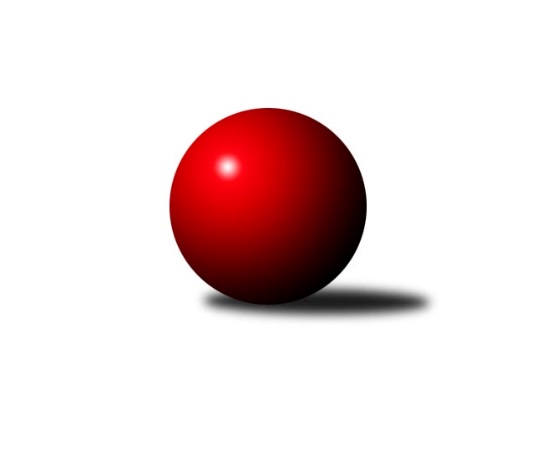 Č.7Ročník 2015/2016	23.5.2024 Severomoravská divize 2015/2016Statistika 7. kolaTabulka družstev:		družstvo	záp	výh	rem	proh	skore	sety	průměr	body	plné	dorážka	chyby	1.	TJ Spartak Přerov ˝B˝	7	6	1	0	40.0 : 16.0 	(52.5 : 31.5)	2549	13	1747	802	30.1	2.	TJ Opava ˝B˝	7	5	0	2	35.0 : 21.0 	(50.0 : 34.0)	2500	10	1724	776	38.7	3.	KK Minerva Opava ˝A˝	7	5	0	2	34.0 : 22.0 	(46.0 : 38.0)	2502	10	1727	775	23.7	4.	TJ  Odry ˝A˝	7	4	1	2	35.0 : 21.0 	(44.5 : 39.5)	2548	9	1750	799	27.6	5.	SKK Jeseník ˝A˝	7	4	1	2	31.0 : 25.0 	(41.5 : 42.5)	2501	9	1733	768	31.4	6.	SKK Ostrava ˝A˝	7	3	1	3	28.0 : 28.0 	(41.0 : 43.0)	2489	7	1718	772	28.7	7.	TJ Sokol Michálkovice ˝A˝	7	3	0	4	26.0 : 30.0 	(39.5 : 44.5)	2463	6	1704	759	40.6	8.	TJ Sokol Dobroslavice ˝A˝	7	3	0	4	25.0 : 31.0 	(40.0 : 44.0)	2426	6	1698	728	41.3	9.	TJ  Krnov ˝A˝	7	3	0	4	22.0 : 34.0 	(41.5 : 42.5)	2433	6	1693	740	40.6	10.	TJ Kovohutě Břidličná ˝A˝	7	2	0	5	25.0 : 31.0 	(44.0 : 40.0)	2510	4	1735	775	38.9	11.	TJ Horní Benešov ˝B˝	7	2	0	5	22.0 : 34.0 	(32.0 : 52.0)	2459	4	1708	750	38	12.	KK Lipník nad Bečvou ˝A˝	7	0	0	7	13.0 : 43.0 	(31.5 : 52.5)	2397	0	1683	714	46.3Tabulka doma:		družstvo	záp	výh	rem	proh	skore	sety	průměr	body	maximum	minimum	1.	TJ  Odry ˝A˝	4	4	0	0	27.0 : 5.0 	(31.0 : 17.0)	2561	8	2589	2527	2.	TJ Spartak Přerov ˝B˝	4	4	0	0	25.0 : 7.0 	(32.5 : 15.5)	2704	8	2791	2635	3.	KK Minerva Opava ˝A˝	4	4	0	0	25.0 : 7.0 	(31.0 : 17.0)	2647	8	2733	2573	4.	SKK Jeseník ˝A˝	4	3	1	0	22.0 : 10.0 	(27.0 : 21.0)	2539	7	2563	2519	5.	TJ Sokol Michálkovice ˝A˝	3	3	0	0	19.0 : 5.0 	(23.0 : 13.0)	2517	6	2545	2497	6.	TJ  Krnov ˝A˝	3	3	0	0	18.0 : 6.0 	(24.5 : 11.5)	2421	6	2434	2394	7.	TJ Opava ˝B˝	4	3	0	1	19.0 : 13.0 	(28.0 : 20.0)	2603	6	2661	2520	8.	SKK Ostrava ˝A˝	3	2	1	0	15.0 : 9.0 	(20.0 : 16.0)	2455	5	2515	2418	9.	TJ Sokol Dobroslavice ˝A˝	3	2	0	1	11.0 : 13.0 	(18.0 : 18.0)	2396	4	2515	2332	10.	TJ Kovohutě Břidličná ˝A˝	4	2	0	2	18.0 : 14.0 	(29.0 : 19.0)	2471	4	2509	2420	11.	TJ Horní Benešov ˝B˝	3	1	0	2	11.0 : 13.0 	(17.0 : 19.0)	2503	2	2572	2379	12.	KK Lipník nad Bečvou ˝A˝	3	0	0	3	5.0 : 19.0 	(14.0 : 22.0)	2344	0	2407	2264Tabulka venku:		družstvo	záp	výh	rem	proh	skore	sety	průměr	body	maximum	minimum	1.	TJ Spartak Přerov ˝B˝	3	2	1	0	15.0 : 9.0 	(20.0 : 16.0)	2497	5	2619	2413	2.	TJ Opava ˝B˝	3	2	0	1	16.0 : 8.0 	(22.0 : 14.0)	2466	4	2492	2418	3.	KK Minerva Opava ˝A˝	3	1	0	2	9.0 : 15.0 	(15.0 : 21.0)	2454	2	2494	2427	4.	SKK Jeseník ˝A˝	3	1	0	2	9.0 : 15.0 	(14.5 : 21.5)	2489	2	2564	2382	5.	TJ Sokol Dobroslavice ˝A˝	4	1	0	3	14.0 : 18.0 	(22.0 : 26.0)	2434	2	2550	2307	6.	SKK Ostrava ˝A˝	4	1	0	3	13.0 : 19.0 	(21.0 : 27.0)	2498	2	2625	2291	7.	TJ Horní Benešov ˝B˝	4	1	0	3	11.0 : 21.0 	(15.0 : 33.0)	2448	2	2573	2297	8.	TJ  Odry ˝A˝	3	0	1	2	8.0 : 16.0 	(13.5 : 22.5)	2544	1	2637	2469	9.	TJ Kovohutě Břidličná ˝A˝	3	0	0	3	7.0 : 17.0 	(15.0 : 21.0)	2523	0	2570	2489	10.	KK Lipník nad Bečvou ˝A˝	4	0	0	4	8.0 : 24.0 	(17.5 : 30.5)	2411	0	2595	2316	11.	TJ Sokol Michálkovice ˝A˝	4	0	0	4	7.0 : 25.0 	(16.5 : 31.5)	2450	0	2545	2300	12.	TJ  Krnov ˝A˝	4	0	0	4	4.0 : 28.0 	(17.0 : 31.0)	2436	0	2537	2323Tabulka podzimní části:		družstvo	záp	výh	rem	proh	skore	sety	průměr	body	doma	venku	1.	TJ Spartak Přerov ˝B˝	7	6	1	0	40.0 : 16.0 	(52.5 : 31.5)	2549	13 	4 	0 	0 	2 	1 	0	2.	TJ Opava ˝B˝	7	5	0	2	35.0 : 21.0 	(50.0 : 34.0)	2500	10 	3 	0 	1 	2 	0 	1	3.	KK Minerva Opava ˝A˝	7	5	0	2	34.0 : 22.0 	(46.0 : 38.0)	2502	10 	4 	0 	0 	1 	0 	2	4.	TJ  Odry ˝A˝	7	4	1	2	35.0 : 21.0 	(44.5 : 39.5)	2548	9 	4 	0 	0 	0 	1 	2	5.	SKK Jeseník ˝A˝	7	4	1	2	31.0 : 25.0 	(41.5 : 42.5)	2501	9 	3 	1 	0 	1 	0 	2	6.	SKK Ostrava ˝A˝	7	3	1	3	28.0 : 28.0 	(41.0 : 43.0)	2489	7 	2 	1 	0 	1 	0 	3	7.	TJ Sokol Michálkovice ˝A˝	7	3	0	4	26.0 : 30.0 	(39.5 : 44.5)	2463	6 	3 	0 	0 	0 	0 	4	8.	TJ Sokol Dobroslavice ˝A˝	7	3	0	4	25.0 : 31.0 	(40.0 : 44.0)	2426	6 	2 	0 	1 	1 	0 	3	9.	TJ  Krnov ˝A˝	7	3	0	4	22.0 : 34.0 	(41.5 : 42.5)	2433	6 	3 	0 	0 	0 	0 	4	10.	TJ Kovohutě Břidličná ˝A˝	7	2	0	5	25.0 : 31.0 	(44.0 : 40.0)	2510	4 	2 	0 	2 	0 	0 	3	11.	TJ Horní Benešov ˝B˝	7	2	0	5	22.0 : 34.0 	(32.0 : 52.0)	2459	4 	1 	0 	2 	1 	0 	3	12.	KK Lipník nad Bečvou ˝A˝	7	0	0	7	13.0 : 43.0 	(31.5 : 52.5)	2397	0 	0 	0 	3 	0 	0 	4Tabulka jarní části:		družstvo	záp	výh	rem	proh	skore	sety	průměr	body	doma	venku	1.	TJ  Krnov ˝A˝	0	0	0	0	0.0 : 0.0 	(0.0 : 0.0)	0	0 	0 	0 	0 	0 	0 	0 	2.	TJ Sokol Michálkovice ˝A˝	0	0	0	0	0.0 : 0.0 	(0.0 : 0.0)	0	0 	0 	0 	0 	0 	0 	0 	3.	TJ Spartak Přerov ˝B˝	0	0	0	0	0.0 : 0.0 	(0.0 : 0.0)	0	0 	0 	0 	0 	0 	0 	0 	4.	TJ Opava ˝B˝	0	0	0	0	0.0 : 0.0 	(0.0 : 0.0)	0	0 	0 	0 	0 	0 	0 	0 	5.	SKK Jeseník ˝A˝	0	0	0	0	0.0 : 0.0 	(0.0 : 0.0)	0	0 	0 	0 	0 	0 	0 	0 	6.	TJ Sokol Dobroslavice ˝A˝	0	0	0	0	0.0 : 0.0 	(0.0 : 0.0)	0	0 	0 	0 	0 	0 	0 	0 	7.	SKK Ostrava ˝A˝	0	0	0	0	0.0 : 0.0 	(0.0 : 0.0)	0	0 	0 	0 	0 	0 	0 	0 	8.	KK Lipník nad Bečvou ˝A˝	0	0	0	0	0.0 : 0.0 	(0.0 : 0.0)	0	0 	0 	0 	0 	0 	0 	0 	9.	TJ  Odry ˝A˝	0	0	0	0	0.0 : 0.0 	(0.0 : 0.0)	0	0 	0 	0 	0 	0 	0 	0 	10.	TJ Horní Benešov ˝B˝	0	0	0	0	0.0 : 0.0 	(0.0 : 0.0)	0	0 	0 	0 	0 	0 	0 	0 	11.	KK Minerva Opava ˝A˝	0	0	0	0	0.0 : 0.0 	(0.0 : 0.0)	0	0 	0 	0 	0 	0 	0 	0 	12.	TJ Kovohutě Břidličná ˝A˝	0	0	0	0	0.0 : 0.0 	(0.0 : 0.0)	0	0 	0 	0 	0 	0 	0 	0 Zisk bodů pro družstvo:		jméno hráče	družstvo	body	zápasy	v %	dílčí body	sety	v %	1.	Vojtěch Venclík 	TJ Spartak Přerov ˝B˝ 	6	/	6	(100%)	12	/	12	(100%)	2.	Vladimír Peter 	TJ Opava ˝B˝ 	6	/	6	(100%)	10	/	12	(83%)	3.	Václav Smejkal 	SKK Jeseník ˝A˝ 	6	/	7	(86%)	10	/	14	(71%)	4.	Petr Dvorský 	TJ  Odry ˝A˝ 	6	/	7	(86%)	9	/	14	(64%)	5.	Jiří Divila ml. 	TJ Spartak Přerov ˝B˝ 	5	/	5	(100%)	10	/	10	(100%)	6.	Stanislav Beňa st.	TJ Spartak Přerov ˝B˝ 	5	/	7	(71%)	9.5	/	14	(68%)	7.	Ivo Mrhal ml. ml.	TJ Kovohutě Břidličná ˝A˝ 	5	/	7	(71%)	9	/	14	(64%)	8.	Martin Bilíček 	TJ Horní Benešov ˝B˝ 	5	/	7	(71%)	9	/	14	(64%)	9.	Petr Řepecký 	TJ Sokol Michálkovice ˝A˝ 	5	/	7	(71%)	8	/	14	(57%)	10.	Michal Pavič 	TJ  Odry ˝A˝ 	5	/	7	(71%)	7	/	14	(50%)	11.	Marek Veselý 	TJ Kovohutě Břidličná ˝A˝ 	4	/	5	(80%)	8	/	10	(80%)	12.	Pavel Martinec 	KK Minerva Opava ˝A˝ 	4	/	5	(80%)	8	/	10	(80%)	13.	Marek Frydrych 	TJ  Odry ˝A˝ 	4	/	5	(80%)	5	/	10	(50%)	14.	Pavel Kovalčík 	TJ Opava ˝B˝ 	4	/	6	(67%)	8	/	12	(67%)	15.	Josef Linhart 	TJ Sokol Michálkovice ˝A˝ 	4	/	6	(67%)	8	/	12	(67%)	16.	Rudolf Haim 	TJ Opava ˝B˝ 	4	/	6	(67%)	7.5	/	12	(63%)	17.	Vladimír Heiser 	KK Minerva Opava ˝A˝ 	4	/	6	(67%)	7	/	12	(58%)	18.	Luděk Slanina 	KK Minerva Opava ˝A˝ 	4	/	6	(67%)	7	/	12	(58%)	19.	Karel Ridl 	TJ Sokol Dobroslavice ˝A˝ 	4	/	6	(67%)	7	/	12	(58%)	20.	Dominik Böhm 	SKK Ostrava ˝A˝ 	4	/	6	(67%)	6.5	/	12	(54%)	21.	Svatopluk Kříž 	TJ Opava ˝B˝ 	4	/	6	(67%)	6.5	/	12	(54%)	22.	Jaroslav Pěcha 	KK Lipník nad Bečvou ˝A˝ 	4	/	6	(67%)	6	/	12	(50%)	23.	Jiří Trnka 	SKK Ostrava ˝A˝ 	4	/	6	(67%)	6	/	12	(50%)	24.	Stanislav Ovšák 	TJ  Odry ˝A˝ 	4	/	7	(57%)	8.5	/	14	(61%)	25.	Lukáš Vaněk 	TJ  Krnov ˝A˝ 	4	/	7	(57%)	8.5	/	14	(61%)	26.	Roman Goldemund 	TJ Spartak Přerov ˝B˝ 	4	/	7	(57%)	7.5	/	14	(54%)	27.	Tomáš Slavík 	KK Minerva Opava ˝A˝ 	4	/	7	(57%)	7	/	14	(50%)	28.	Luděk Zeman 	TJ Horní Benešov ˝B˝ 	4	/	7	(57%)	7	/	14	(50%)	29.	Petr Šulák 	SKK Jeseník ˝A˝ 	4	/	7	(57%)	5	/	14	(36%)	30.	Zdeněk Macháček st. 	KK Lipník nad Bečvou ˝A˝ 	3	/	5	(60%)	5	/	10	(50%)	31.	Čestmír Řepka 	TJ Kovohutě Břidličná ˝A˝ 	3	/	5	(60%)	5	/	10	(50%)	32.	Petr Hendrych 	KK Lipník nad Bečvou ˝A˝ 	3	/	5	(60%)	5	/	10	(50%)	33.	Jiří Divila st. 	TJ Spartak Přerov ˝B˝ 	3	/	5	(60%)	4	/	10	(40%)	34.	Libor Veselý 	TJ Sokol Dobroslavice ˝A˝ 	3	/	5	(60%)	4	/	10	(40%)	35.	Miluše Rychová 	TJ  Krnov ˝A˝ 	3	/	6	(50%)	7	/	12	(58%)	36.	Petr Holas 	SKK Ostrava ˝A˝ 	3	/	6	(50%)	6	/	12	(50%)	37.	Karel Kuchař 	TJ Sokol Dobroslavice ˝A˝ 	3	/	6	(50%)	5	/	12	(42%)	38.	Aleš Fischer 	KK Minerva Opava ˝A˝ 	3	/	6	(50%)	5	/	12	(42%)	39.	Vladimír Korta 	SKK Ostrava ˝A˝ 	3	/	6	(50%)	4.5	/	12	(38%)	40.	Ivo Mrhal st.	TJ Kovohutě Břidličná ˝A˝ 	3	/	7	(43%)	8	/	14	(57%)	41.	Radek Foltýn 	SKK Ostrava ˝A˝ 	3	/	7	(43%)	8	/	14	(57%)	42.	František Vícha 	TJ  Krnov ˝A˝ 	3	/	7	(43%)	8	/	14	(57%)	43.	Petr Číž 	TJ Sokol Dobroslavice ˝A˝ 	3	/	7	(43%)	8	/	14	(57%)	44.	Jaromíra Smejkalová 	SKK Jeseník ˝A˝ 	3	/	7	(43%)	7	/	14	(50%)	45.	Jiří Procházka 	TJ Kovohutě Břidličná ˝A˝ 	3	/	7	(43%)	7	/	14	(50%)	46.	Ivo Kovářík 	TJ Sokol Dobroslavice ˝A˝ 	3	/	7	(43%)	7	/	14	(50%)	47.	Zdeněk Chlopčík 	KK Minerva Opava ˝A˝ 	3	/	7	(43%)	7	/	14	(50%)	48.	Jiří Řepecký 	TJ Sokol Michálkovice ˝A˝ 	3	/	7	(43%)	6.5	/	14	(46%)	49.	Miroslav Dimidenko 	TJ  Odry ˝A˝ 	3	/	7	(43%)	6	/	14	(43%)	50.	Zdeněk Chmela ml. ml.	TJ Kovohutě Břidličná ˝A˝ 	3	/	7	(43%)	6	/	14	(43%)	51.	Pavel Hannig 	SKK Jeseník ˝A˝ 	3	/	7	(43%)	5	/	14	(36%)	52.	Petr Wolf 	TJ Opava ˝B˝ 	2	/	2	(100%)	3	/	4	(75%)	53.	Vojtěch Rozkopal 	TJ  Odry ˝A˝ 	2	/	3	(67%)	4	/	6	(67%)	54.	Jan Zych 	TJ Sokol Michálkovice ˝A˝ 	2	/	4	(50%)	5	/	8	(63%)	55.	Richard Štětka 	KK Lipník nad Bečvou ˝A˝ 	2	/	4	(50%)	5	/	8	(63%)	56.	Martin Orálek 	TJ Opava ˝B˝ 	2	/	4	(50%)	5	/	8	(63%)	57.	Petr Vaněk 	TJ  Krnov ˝A˝ 	2	/	4	(50%)	4	/	8	(50%)	58.	Jaromír Čech 	TJ  Krnov ˝A˝ 	2	/	4	(50%)	3	/	8	(38%)	59.	Michal Loučka 	TJ Spartak Přerov ˝B˝ 	2	/	4	(50%)	3	/	8	(38%)	60.	Martin Zavacký 	SKK Jeseník ˝A˝ 	2	/	5	(40%)	6	/	10	(60%)	61.	Vladislav Pečinka 	TJ Horní Benešov ˝B˝ 	2	/	5	(40%)	6	/	10	(60%)	62.	Martin Třečák 	TJ Sokol Dobroslavice ˝A˝ 	2	/	5	(40%)	5	/	10	(50%)	63.	Jiří Jedlička 	TJ  Krnov ˝A˝ 	2	/	5	(40%)	5	/	10	(50%)	64.	Jiří Vrba 	SKK Jeseník ˝A˝ 	2	/	5	(40%)	3.5	/	10	(35%)	65.	Michal Blažek 	TJ Horní Benešov ˝B˝ 	2	/	5	(40%)	2	/	10	(20%)	66.	Josef Němec 	TJ Opava ˝B˝ 	2	/	6	(33%)	5	/	12	(42%)	67.	Pavel Gerlich 	SKK Ostrava ˝A˝ 	2	/	7	(29%)	7	/	14	(50%)	68.	Josef Jurášek 	TJ Sokol Michálkovice ˝A˝ 	2	/	7	(29%)	4	/	14	(29%)	69.	Peter Dankovič 	TJ Horní Benešov ˝B˝ 	2	/	7	(29%)	3	/	14	(21%)	70.	Michal Rašťák 	TJ Horní Benešov ˝B˝ 	1	/	1	(100%)	2	/	2	(100%)	71.	Michal Zych 	TJ Sokol Michálkovice ˝A˝ 	1	/	1	(100%)	2	/	2	(100%)	72.	Rostislav Cundrla 	SKK Jeseník ˝A˝ 	1	/	1	(100%)	2	/	2	(100%)	73.	Jan Špalek 	KK Lipník nad Bečvou ˝A˝ 	1	/	1	(100%)	1	/	2	(50%)	74.	Jana Kulhánková 	KK Lipník nad Bečvou ˝A˝ 	1	/	1	(100%)	1	/	2	(50%)	75.	Petr Řepecký ml. 	TJ Sokol Michálkovice ˝A˝ 	1	/	1	(100%)	1	/	2	(50%)	76.	Jiří Vrba ml. 	SKK Jeseník ˝A˝ 	1	/	1	(100%)	1	/	2	(50%)	77.	Stanislav Brokl 	KK Minerva Opava ˝A˝ 	1	/	1	(100%)	1	/	2	(50%)	78.	Petr Jurášek 	TJ Sokol Michálkovice ˝A˝ 	1	/	3	(33%)	2	/	6	(33%)	79.	Petr Dankovič ml. 	TJ Horní Benešov ˝B˝ 	1	/	3	(33%)	1	/	6	(17%)	80.	Jaromír Hendrych st. 	TJ Horní Benešov ˝B˝ 	1	/	3	(33%)	1	/	6	(17%)	81.	Tomáš Rechtoris 	TJ Sokol Michálkovice ˝A˝ 	1	/	3	(33%)	1	/	6	(17%)	82.	Maciej Basista 	TJ Opava ˝B˝ 	1	/	4	(25%)	4	/	8	(50%)	83.	Lumír Kocián 	TJ Sokol Dobroslavice ˝A˝ 	1	/	4	(25%)	4	/	8	(50%)	84.	Stanislav Beňa ml. ml.	TJ Spartak Přerov ˝B˝ 	1	/	4	(25%)	3.5	/	8	(44%)	85.	Miroslav Pytel 	SKK Ostrava ˝A˝ 	1	/	4	(25%)	3	/	8	(38%)	86.	Jana Frydrychová 	TJ  Odry ˝A˝ 	1	/	5	(20%)	4	/	10	(40%)	87.	Vilém Zeiner 	KK Lipník nad Bečvou ˝A˝ 	1	/	6	(17%)	2.5	/	12	(21%)	88.	Ladislav Mandák 	KK Lipník nad Bečvou ˝A˝ 	0	/	1	(0%)	1	/	2	(50%)	89.	Tomáš Valíček 	TJ Opava ˝B˝ 	0	/	1	(0%)	1	/	2	(50%)	90.	Pavel Jalůvka 	TJ  Krnov ˝A˝ 	0	/	1	(0%)	1	/	2	(50%)	91.	Vladimír Vavrečka 	TJ  Krnov ˝A˝ 	0	/	1	(0%)	1	/	2	(50%)	92.	Miloslav Kovář 	SKK Jeseník ˝A˝ 	0	/	1	(0%)	1	/	2	(50%)	93.	Josef Veselý 	TJ Kovohutě Břidličná ˝A˝ 	0	/	1	(0%)	1	/	2	(50%)	94.	Jan Frydrych 	TJ  Odry ˝A˝ 	0	/	1	(0%)	1	/	2	(50%)	95.	Zdeněk Černý 	TJ Horní Benešov ˝B˝ 	0	/	1	(0%)	1	/	2	(50%)	96.	Jitka Szczyrbová 	KK Lipník nad Bečvou ˝A˝ 	0	/	1	(0%)	0	/	2	(0%)	97.	Jan Fadrný 	TJ Horní Benešov ˝B˝ 	0	/	1	(0%)	0	/	2	(0%)	98.	Oldřich Bidrman 	TJ Sokol Michálkovice ˝A˝ 	0	/	1	(0%)	0	/	2	(0%)	99.	Jan Doseděl 	TJ Kovohutě Břidličná ˝A˝ 	0	/	1	(0%)	0	/	2	(0%)	100.	Zdeněk Zhýbala 	TJ Sokol Michálkovice ˝A˝ 	0	/	2	(0%)	2	/	4	(50%)	101.	Zdeněk Chmela st. st.	TJ Kovohutě Břidličná ˝A˝ 	0	/	2	(0%)	0	/	4	(0%)	102.	Zdeněk Smrža 	TJ Horní Benešov ˝B˝ 	0	/	2	(0%)	0	/	4	(0%)	103.	Josef Schwarz 	TJ Sokol Dobroslavice ˝A˝ 	0	/	2	(0%)	0	/	4	(0%)	104.	Josef Plšek 	KK Minerva Opava ˝A˝ 	0	/	3	(0%)	2	/	6	(33%)	105.	Martin Sekanina 	KK Lipník nad Bečvou ˝A˝ 	0	/	3	(0%)	2	/	6	(33%)	106.	Vlastimila Kolářová 	KK Lipník nad Bečvou ˝A˝ 	0	/	6	(0%)	3	/	12	(25%)	107.	Vítězslav Kadlec 	TJ  Krnov ˝A˝ 	0	/	6	(0%)	3	/	12	(25%)	108.	Jiří Kolář 	KK Lipník nad Bečvou ˝A˝ 	0	/	6	(0%)	3	/	12	(25%)Průměry na kuželnách:		kuželna	průměr	plné	dorážka	chyby	výkon na hráče	1.	TJ Spartak Přerov, 1-6	2645	1811	833	31.4	(440.9)	2.	Minerva Opava, 1-2	2584	1768	816	25.4	(430.8)	3.	TJ Opava, 1-4	2576	1769	806	40.0	(429.4)	4.	 Horní Benešov, 1-4	2532	1752	779	41.5	(422.1)	5.	TJ Odry, 1-4	2514	1726	788	31.6	(419.1)	6.	SKK Jeseník, 1-4	2502	1726	775	32.5	(417.1)	7.	TJ Michalkovice, 1-2	2465	1713	752	39.2	(410.9)	8.	TJ Kovohutě Břidličná, 1-2	2439	1699	739	36.0	(406.6)	9.	SKK Ostrava, 1-2	2425	1672	753	29.7	(404.3)	10.	TJ Sokol Dobroslavice, 1-2	2411	1668	742	33.0	(401.8)	11.	KK Lipník nad Bečvou, 1-2	2392	1665	726	39.5	(398.7)	12.	TJ Krnov, 1-2	2360	1661	698	51.5	(393.3)Nejlepší výkony na kuželnách:TJ Spartak Přerov, 1-6TJ Spartak Přerov ˝B˝	2791	7. kolo	Vojtěch Venclík 	TJ Spartak Přerov ˝B˝	494	7. koloTJ Spartak Přerov ˝B˝	2725	3. kolo	Jiří Divila ml. 	TJ Spartak Přerov ˝B˝	485	7. koloTJ Spartak Přerov ˝B˝	2666	5. kolo	Jiří Divila st. 	TJ Spartak Přerov ˝B˝	485	3. koloTJ  Odry ˝A˝	2637	5. kolo	Stanislav Beňa st.	TJ Spartak Přerov ˝B˝	479	3. koloTJ Spartak Přerov ˝B˝	2635	1. kolo	Vojtěch Venclík 	TJ Spartak Přerov ˝B˝	475	3. koloKK Lipník nad Bečvou ˝A˝	2595	3. kolo	Roman Goldemund 	TJ Spartak Přerov ˝B˝	472	1. koloSKK Jeseník ˝A˝	2564	7. kolo	Marek Frydrych 	TJ  Odry ˝A˝	472	5. koloTJ Sokol Dobroslavice ˝A˝	2550	1. kolo	Zdeněk Macháček st. 	TJ Spartak Přerov ˝B˝	463	5. kolo		. kolo	Stanislav Beňa ml. ml.	TJ Spartak Přerov ˝B˝	460	7. kolo		. kolo	Petr Hendrych 	KK Lipník nad Bečvou ˝A˝	458	3. koloMinerva Opava, 1-2KK Minerva Opava ˝A˝	2733	1. kolo	Vladimír Heiser 	KK Minerva Opava ˝A˝	493	1. koloKK Minerva Opava ˝A˝	2653	3. kolo	Tomáš Slavík 	KK Minerva Opava ˝A˝	479	1. koloKK Minerva Opava ˝A˝	2628	7. kolo	Vladimír Heiser 	KK Minerva Opava ˝A˝	476	3. koloSKK Ostrava ˝A˝	2581	1. kolo	Pavel Martinec 	KK Minerva Opava ˝A˝	459	7. koloKK Minerva Opava ˝A˝	2573	5. kolo	Dominik Böhm 	SKK Ostrava ˝A˝	458	1. koloTJ Kovohutě Břidličná ˝A˝	2570	5. kolo	Vladimír Heiser 	KK Minerva Opava ˝A˝	456	5. koloTJ  Krnov ˝A˝	2487	7. kolo	Aleš Fischer 	KK Minerva Opava ˝A˝	455	3. koloTJ Horní Benešov ˝B˝	2451	3. kolo	Ivo Mrhal ml. ml.	TJ Kovohutě Břidličná ˝A˝	455	5. kolo		. kolo	Pavel Martinec 	KK Minerva Opava ˝A˝	454	1. kolo		. kolo	Tomáš Slavík 	KK Minerva Opava ˝A˝	453	7. koloTJ Opava, 1-4TJ Opava ˝B˝	2661	1. kolo	Josef Němec 	TJ Opava ˝B˝	476	5. koloTJ Opava ˝B˝	2646	5. kolo	Vladimír Peter 	TJ Opava ˝B˝	475	3. koloSKK Ostrava ˝A˝	2625	3. kolo	Petr Wolf 	TJ Opava ˝B˝	472	5. koloTJ Opava ˝B˝	2584	7. kolo	Martin Orálek 	TJ Opava ˝B˝	465	1. koloTJ Horní Benešov ˝B˝	2573	5. kolo	Rudolf Haim 	TJ Opava ˝B˝	464	7. koloTJ Opava ˝B˝	2520	3. kolo	Maciej Basista 	TJ Opava ˝B˝	456	1. koloTJ Kovohutě Břidličná ˝A˝	2510	7. kolo	Vladimír Korta 	SKK Ostrava ˝A˝	452	3. koloTJ Sokol Michálkovice ˝A˝	2492	1. kolo	Petr Holas 	SKK Ostrava ˝A˝	450	3. kolo		. kolo	Svatopluk Kříž 	TJ Opava ˝B˝	450	1. kolo		. kolo	Svatopluk Kříž 	TJ Opava ˝B˝	449	7. kolo Horní Benešov, 1-4TJ Spartak Přerov ˝B˝	2619	4. kolo	Pavel Hannig 	SKK Jeseník ˝A˝	484	2. koloTJ Horní Benešov ˝B˝	2572	6. kolo	Luděk Zeman 	TJ Horní Benešov ˝B˝	470	6. koloTJ Horní Benešov ˝B˝	2559	4. kolo	Josef Linhart 	TJ Sokol Michálkovice ˝A˝	467	6. koloTJ Sokol Michálkovice ˝A˝	2545	6. kolo	Stanislav Beňa st.	TJ Spartak Přerov ˝B˝	462	4. koloSKK Jeseník ˝A˝	2520	2. kolo	Vojtěch Venclík 	TJ Spartak Přerov ˝B˝	450	4. koloTJ Horní Benešov ˝B˝	2379	2. kolo	Michal Blažek 	TJ Horní Benešov ˝B˝	449	4. kolo		. kolo	Roman Goldemund 	TJ Spartak Přerov ˝B˝	447	4. kolo		. kolo	Josef Jurášek 	TJ Sokol Michálkovice ˝A˝	447	6. kolo		. kolo	Martin Bilíček 	TJ Horní Benešov ˝B˝	440	4. kolo		. kolo	Petr Jurášek 	TJ Sokol Michálkovice ˝A˝	436	6. koloTJ Odry, 1-4TJ  Odry ˝A˝	2589	4. kolo	Petr Dvorský 	TJ  Odry ˝A˝	461	2. koloTJ  Odry ˝A˝	2586	2. kolo	Michal Pavič 	TJ  Odry ˝A˝	458	6. koloTJ  Odry ˝A˝	2543	6. kolo	Marek Veselý 	TJ Kovohutě Břidličná ˝A˝	453	2. koloTJ  Odry ˝A˝	2527	1. kolo	Petr Dvorský 	TJ  Odry ˝A˝	453	1. koloKK Minerva Opava ˝A˝	2494	4. kolo	Michal Pavič 	TJ  Odry ˝A˝	450	4. koloTJ Opava ˝B˝	2492	6. kolo	Michal Pavič 	TJ  Odry ˝A˝	448	2. koloTJ Kovohutě Břidličná ˝A˝	2489	2. kolo	Marek Frydrych 	TJ  Odry ˝A˝	447	4. koloTJ  Krnov ˝A˝	2396	1. kolo	Pavel Martinec 	KK Minerva Opava ˝A˝	445	4. kolo		. kolo	Vladimír Peter 	TJ Opava ˝B˝	444	6. kolo		. kolo	Petr Dvorský 	TJ  Odry ˝A˝	443	4. koloSKK Jeseník, 1-4SKK Jeseník ˝A˝	2563	6. kolo	Michal Pavič 	TJ  Odry ˝A˝	486	3. koloSKK Jeseník ˝A˝	2543	5. kolo	Lukáš Vaněk 	TJ  Krnov ˝A˝	464	5. koloTJ  Krnov ˝A˝	2537	5. kolo	Václav Smejkal 	SKK Jeseník ˝A˝	461	6. koloSKK Jeseník ˝A˝	2531	1. kolo	Jaromíra Smejkalová 	SKK Jeseník ˝A˝	456	1. koloTJ  Odry ˝A˝	2526	3. kolo	Petr Dvorský 	TJ  Odry ˝A˝	447	3. koloSKK Jeseník ˝A˝	2519	3. kolo	Petr Šulák 	SKK Jeseník ˝A˝	439	6. koloKK Minerva Opava ˝A˝	2427	6. kolo	Martin Zavacký 	SKK Jeseník ˝A˝	439	6. koloKK Lipník nad Bečvou ˝A˝	2373	1. kolo	Václav Smejkal 	SKK Jeseník ˝A˝	436	3. kolo		. kolo	Pavel Hannig 	SKK Jeseník ˝A˝	435	3. kolo		. kolo	Jaromíra Smejkalová 	SKK Jeseník ˝A˝	434	6. koloTJ Michalkovice, 1-2TJ Sokol Michálkovice ˝A˝	2545	7. kolo	Jan Zych 	TJ Sokol Michálkovice ˝A˝	452	5. koloTJ Sokol Michálkovice ˝A˝	2509	3. kolo	Petr Číž 	TJ Sokol Dobroslavice ˝A˝	448	3. koloTJ Sokol Michálkovice ˝A˝	2497	5. kolo	Petr Řepecký 	TJ Sokol Michálkovice ˝A˝	446	7. koloTJ  Odry ˝A˝	2469	7. kolo	Josef Linhart 	TJ Sokol Michálkovice ˝A˝	437	3. koloTJ Sokol Dobroslavice ˝A˝	2415	3. kolo	Jan Zych 	TJ Sokol Michálkovice ˝A˝	436	7. koloKK Lipník nad Bečvou ˝A˝	2358	5. kolo	Petr Dvorský 	TJ  Odry ˝A˝	436	7. kolo		. kolo	Jiří Řepecký 	TJ Sokol Michálkovice ˝A˝	433	7. kolo		. kolo	Petr Řepecký 	TJ Sokol Michálkovice ˝A˝	432	3. kolo		. kolo	Marek Frydrych 	TJ  Odry ˝A˝	432	7. kolo		. kolo	Josef Linhart 	TJ Sokol Michálkovice ˝A˝	430	5. koloTJ Kovohutě Břidličná, 1-2TJ Kovohutě Břidličná ˝A˝	2509	3. kolo	Ivo Mrhal st.	TJ Kovohutě Břidličná ˝A˝	443	4. koloTJ Kovohutě Břidličná ˝A˝	2497	4. kolo	Roman Goldemund 	TJ Spartak Přerov ˝B˝	441	6. koloTJ Horní Benešov ˝B˝	2470	1. kolo	Ivo Mrhal ml. ml.	TJ Kovohutě Břidličná ˝A˝	441	4. koloTJ Spartak Přerov ˝B˝	2459	6. kolo	Ivo Mrhal st.	TJ Kovohutě Břidličná ˝A˝	438	6. koloTJ Kovohutě Břidličná ˝A˝	2457	1. kolo	Martin Bilíček 	TJ Horní Benešov ˝B˝	437	1. koloTJ Kovohutě Břidličná ˝A˝	2420	6. kolo	Marek Veselý 	TJ Kovohutě Břidličná ˝A˝	434	1. koloSKK Jeseník ˝A˝	2382	4. kolo	Zdeněk Chmela ml. ml.	TJ Kovohutě Břidličná ˝A˝	434	4. koloTJ  Krnov ˝A˝	2323	3. kolo	Jiří Procházka 	TJ Kovohutě Břidličná ˝A˝	433	1. kolo		. kolo	Marek Veselý 	TJ Kovohutě Břidličná ˝A˝	433	3. kolo		. kolo	Jiří Procházka 	TJ Kovohutě Břidličná ˝A˝	431	3. koloSKK Ostrava, 1-2SKK Ostrava ˝A˝	2515	4. kolo	Jiří Divila ml. 	TJ Spartak Přerov ˝B˝	453	2. koloTJ Sokol Michálkovice ˝A˝	2462	4. kolo	Dominik Böhm 	SKK Ostrava ˝A˝	443	4. koloSKK Ostrava ˝A˝	2431	7. kolo	Vladimír Korta 	SKK Ostrava ˝A˝	436	2. koloSKK Ostrava ˝A˝	2418	2. kolo	Jiří Trnka 	SKK Ostrava ˝A˝	434	4. koloTJ Spartak Přerov ˝B˝	2413	2. kolo	Michal Zych 	TJ Sokol Michálkovice ˝A˝	433	4. koloKK Lipník nad Bečvou ˝A˝	2316	7. kolo	Radek Foltýn 	SKK Ostrava ˝A˝	432	4. kolo		. kolo	Petr Holas 	SKK Ostrava ˝A˝	430	7. kolo		. kolo	Stanislav Beňa st.	TJ Spartak Přerov ˝B˝	427	2. kolo		. kolo	Josef Linhart 	TJ Sokol Michálkovice ˝A˝	420	4. kolo		. kolo	Jaroslav Pěcha 	KK Lipník nad Bečvou ˝A˝	412	7. koloTJ Sokol Dobroslavice, 1-2TJ Sokol Dobroslavice ˝A˝	2515	5. kolo	Lumír Kocián 	TJ Sokol Dobroslavice ˝A˝	437	5. koloSKK Ostrava ˝A˝	2494	5. kolo	Petr Holas 	SKK Ostrava ˝A˝	436	5. koloTJ Opava ˝B˝	2488	2. kolo	Dominik Böhm 	SKK Ostrava ˝A˝	432	5. koloTJ Sokol Dobroslavice ˝A˝	2340	2. kolo	Pavel Kovalčík 	TJ Opava ˝B˝	431	2. koloTJ Sokol Dobroslavice ˝A˝	2332	7. kolo	Ivo Kovářík 	TJ Sokol Dobroslavice ˝A˝	430	5. koloTJ Horní Benešov ˝B˝	2297	7. kolo	Karel Kuchař 	TJ Sokol Dobroslavice ˝A˝	429	2. kolo		. kolo	Karel Ridl 	TJ Sokol Dobroslavice ˝A˝	426	5. kolo		. kolo	Svatopluk Kříž 	TJ Opava ˝B˝	424	2. kolo		. kolo	Pavel Gerlich 	SKK Ostrava ˝A˝	422	5. kolo		. kolo	Radek Foltýn 	SKK Ostrava ˝A˝	419	5. koloKK Lipník nad Bečvou, 1-2TJ Sokol Dobroslavice ˝A˝	2462	6. kolo	Tomáš Slavík 	KK Minerva Opava ˝A˝	460	2. koloKK Minerva Opava ˝A˝	2442	2. kolo	Pavel Kovalčík 	TJ Opava ˝B˝	448	4. koloTJ Opava ˝B˝	2418	4. kolo	Petr Hendrych 	KK Lipník nad Bečvou ˝A˝	433	6. koloKK Lipník nad Bečvou ˝A˝	2407	6. kolo	Vladimír Heiser 	KK Minerva Opava ˝A˝	429	2. koloKK Lipník nad Bečvou ˝A˝	2361	4. kolo	Svatopluk Kříž 	TJ Opava ˝B˝	426	4. koloKK Lipník nad Bečvou ˝A˝	2264	2. kolo	Lumír Kocián 	TJ Sokol Dobroslavice ˝A˝	417	6. kolo		. kolo	Luděk Slanina 	KK Minerva Opava ˝A˝	417	2. kolo		. kolo	Petr Hendrych 	KK Lipník nad Bečvou ˝A˝	416	4. kolo		. kolo	Martin Třečák 	TJ Sokol Dobroslavice ˝A˝	416	6. kolo		. kolo	Martin Sekanina 	KK Lipník nad Bečvou ˝A˝	415	4. koloTJ Krnov, 1-2TJ  Krnov ˝A˝	2434	6. kolo	Petr Vaněk 	TJ  Krnov ˝A˝	440	4. koloTJ  Krnov ˝A˝	2434	4. kolo	Miluše Rychová 	TJ  Krnov ˝A˝	433	4. koloTJ  Krnov ˝A˝	2394	2. kolo	Lukáš Vaněk 	TJ  Krnov ˝A˝	429	6. koloTJ Sokol Dobroslavice ˝A˝	2307	4. kolo	Jaromír Čech 	TJ  Krnov ˝A˝	417	6. koloTJ Sokol Michálkovice ˝A˝	2300	2. kolo	Miluše Rychová 	TJ  Krnov ˝A˝	413	2. koloSKK Ostrava ˝A˝	2291	6. kolo	Ivo Kovářík 	TJ Sokol Dobroslavice ˝A˝	413	4. kolo		. kolo	Petr Řepecký 	TJ Sokol Michálkovice ˝A˝	412	2. kolo		. kolo	Jiří Jedlička 	TJ  Krnov ˝A˝	412	6. kolo		. kolo	Petr Holas 	SKK Ostrava ˝A˝	412	6. kolo		. kolo	Lukáš Vaněk 	TJ  Krnov ˝A˝	409	2. koloČetnost výsledků:	8.0 : 0.0	5x	7.0 : 1.0	5x	6.0 : 2.0	10x	5.0 : 3.0	11x	4.0 : 4.0	2x	3.0 : 5.0	2x	2.0 : 6.0	4x	1.0 : 7.0	3x